Приложение 5МЕТОДИЧЕСКАЯ РАЗРАБОТКАКвест - игра «Шаг в будущее» для раздела «Я-наставник»В настоящее время среди детей и подростков остро встаёт вопрос о выборе будущей профессии. Ведь важно уже с ранних лет воспитывать в ребёнке Трудолюбие, укреплять волевые качества, развивать умение преодолевать собственную лень. Человеку который ищет своё место в мире профессий, необходимо овладеть знаниями и навыками по самопознанию, самовоспитанию и саморазвитию самые первые трудовые навыки, необходимые для самообслуживания, он получает в раннем детстве. Это обязательный этап выбора профессионального будущего. Ускоряющийся Темп изменений в мире, обществе, науки, техники, возрастающая конкуренция на рынке труда, требует новых и оригинальных методов, повышающих эффективность профориентационной работы в школах. Именно для этого разработан квест для выбора будущей профессии, в рамках проекта по наставничеству. Данное мероприятие могут проводить как педагоги для детей-подростков, так и учащиеся старших классов, выполняющих роль наставников для школьников начальной и средней школ. В процессе квеста выявляются индивидуально-личностные особенности детей (темперамент, характер, способности). Они развиты настолько, что диктует полноценное проведение работы по выявлению ранних профориентационных склонности детей. Квест  осуществляется в форме сюжетно-ролевой игры, ребятам предстоит окунуться в мир профессий вместе с героями.Исходя из этого, целью мероприятия является: обогащение представлений детей о мире современных профессий, формирование знаний личностных и общественно значимых мотивов выбора профессии, содействие ранней профессиональной ориентации у подрастающего поколения.Задачи  мероприятия: образовательные: способствует формированию первоначальных профессиональных знаний у детей в процессе выполнения элементов профессиональных проб; обогащения представлений и специфики работы в системе: «человек-человек»,  «человек-природа», «человек-техника», «человек-знак», «человек-художественный образ».  воспитательные: содействовать формированию уважительного отношения к разным видам профессионального труда через приобщение к миру профессий; организовать социально-педагогическую среду по формированию положительной мотивации детей к изобразительству, творчеству. развивающие: формировать первоначальные профессиональные умения и навыки, развивать креативное мышление, эмоционально-волевую регуляцию и творческий потенциал, изготовлять поделки посредством проведения творческих заданий. Мероприятие построено на следующих дидактических принципах: -- личностно-ориентированный подход;- доступность;- систематичность;- последовательность;- учёт индивидуально-возрастных особенностей. Результативность квеста будет зависеть от мотивации детей при выполнении профориентационных заданий по 5 направлениям и полученных знаний: образовательных, воспитательных и развивающих. По нашему убеждению, мероприятие «Шаг в будущее!» обогатит представления о детей и подростков о профессиях, будет способствовать их допрофессиональной подготовки, у ребят формулируется ценность и значимость будущей профессиональной деятельности, а также появится умение осуществлять адекватный профессиональный выбор.Реквизит и материалы: дидактические материалы: карточки с индивидуальными и групповыми заданиями, схема-пазл профессий оформленные в виде лепестка, маршрутный лист, бланки для жюри, бланки заданий с ответами материалы: ватман, столы, пластиковые бутылки, ножницы, верёвка, лейкопластырь, маркеры, ручки, миллиметровка, цветной картон, бумага, ноутбук, колонка экран с проектором, разноцветные воздушные шары, цветная бумага, скотч, палки для шаров.Ход мероприятия.Ведущий 1: Добрый день!Ведущий 2: В мире существует множество профессий. Какую профессию вы выберите для себя? (ответы детей)Ведущий2: Это зависит от многих факторов, в том числе от того, насколько вы хорошо ориентируетесь в мире профессий. Ведущий1: Для удобства все профессии разделены на 5 типов по предмету труда, т.е. в зависимости от того, на что направлена трудовая деятельность. Типы профессий называются «человек-человек»,  «человек-природа», «человек-техника», «человек-знак», «человек - художественный образ».Ведущий1: Сегодня вы познакомитесь с ними поближе. Вы пройдёте 5 станций нашего квеста каждый сектор соответствует отдельному типу профессий. На секторах Вас ждут задания, за выполнение которых вы получаете баллы и пазл профессий. Побеждает та команда, которая наберёт наибольшее количество баллов получат пазлы в результате, чего соберёт пазл профессий. Ведущий 2: Сейчас мы разделимся на команды, а заодно пройдем небольшой тест, который называется «Геометрические фигуры». Он поможет вам лучше узнать самих себя.Ведущий1: Посмотрите на фигуры (квадрат, круг, треугольник, прямоугольник, зигзаг) и выберите ту, которая нравится больше всего.В соответствии с выбором фигуры формируются команды ( Приложение 2)Ведущий 2: Поприветствуем команду, которая выбрала «Квадрат» это команда «Математики». Если Вы выбрали квадрат, то вы относитесь к «левополушарным» мыслителям. «Квадрату» легче вычислить результат, перерабатывая данные в логической форме, чем интуитивно догадываться о нём. Выносливость, терпение и методичность делать его высококлассным специалистом в области обработки и систематизации информации. Он упорядочивает, организует людей и вещи их вокруг себя, обладают практическим складом ума, деловитость и упорством. «Квадраты» могут стать отличными администраторами или исполнителями. Предпочтительны профессии в сфере «человек-знаковая система». Ведущий1: Команда, выбравшая треугольник будет называться «Техники».  Если Вы выбрали треугольник, то вы способны концентрироваться на главной цели. «Треугольники» энергичные, неудержимые люди с сильным волевым началом. Они также как и квадраты, являются «левополушарными» мыслителями, способными глубоко и быстро анализировать ситуацию. Сильно развита прагматическая ориентация направляет их мыслительной анализ на поиск наиболее эффективного в данных условиях решения проблемы. «Треугольник» отдает предпочтение занятия, требующим сообразительностью, ловкости, физической силы. Из треугольников могут получиться великолепные менеджеры самого высокого уровня. Предпочтительны профессии в сфере «человек – техника». Ведущий2: Команда, выбравшая прямоугольник, - «Ботаники». Если Вы выбрали прямоугольник, то вы любознательны, пытливы, испытываете живой интерес ко всему происходящему. Вам нравиться работать с животными, вы любите ухаживать за растениями, трепетно относитесь ко всему живому. Вы открыты для новых идей, ценности, способов мышления и жизни, легко усваивает и всё новое. В любой работе стараетесь подойти творчески, не признаёте авторитетов, Старайтесь находить собственные нестандартные решения. Для «прямоугольников» более предпочтительна профессиональная среда в сфере «человек –природа»Ведущий1:  Если Вы выбрали круг, то вы и Лирики! А это лучшие слушатели. Высшая ценность для «круга» - люди, их благополучие. Он является связующим звеном коллектива, скрепляет и стабилизирует ту группу, в которой находится. «Круги» обладают высокой чувствительностью, развитой эмпатией-способностью сопереживать, сочувствовать, эмоционально отзываться на переживания другого человека. Круг тонко ощущает чужую радость и чувствуют чужую боль, как свою собственную.  К основным чертам характера «кругов»  можно смело отнести гуманность, социальность, умение разбираться в людях. Они достаточно активны как профессионально, так и в общественной деятельности легко приспосабливаются к людям, в общении проявляет гибкость, готовность идти на компромисс. В тоже время «Круг» из-за своей социальной направленности в ущерб деловым вопросам пытается угодить Всем и каждому, сохранить мир и дружеские отношения. Наиболее предпочтительными для Круга является профессия в сфере «человек –человек».Ведущий1:  если вы выбрали зигзаг, то ваша команда называется «креативщики». Вы креативны, способны к творчеству. «Зигзаги» склонны видеть мир постоянно меняющимся, поэтому для них неприемлемы рутина, шаблон, правила и инструкции. Они устремлены в будущее и больше интересуются возможностью, чем действительностью. Отличаются исключительной способностью к восприятию, имеется развитое эстетическое чувство и вкус. Однако недостаточный самоконтроль часто приводят к тому, что «Зигзаг» сначала совершает поступок и только потом думает, стоило ли это делать. Предпочтительными для зигзагов являются профессии и сферы «человек-художественный образ».Ведущий 1: внимательно прочитайте свои маршрутные лист (Приложение 1). Ведущие на станциях будут записывать в путевых листах количества баллов и выдавать пазл. Ведущий 2; на похождения каждый станции отводится 10-15 минут . Сейчас пойдете к началу своего маршрута , дальше будет двигаться соответствии со своим маршрутным листом. Желаю вам успеха! Начали! За правильное прохождение станции команде дается один из элементов пазла.Станция «Человек –Человек»Задание «Проводник»Реквизит: листы А4 с разметкой и заданием, ручки. Рассказчик: Добрый день вы находитесь на станции человек-человек, это значит, что наша станция посвящена профессиям в которых главным является взаимодействие с людьми. Ребята, сейчас вы будете проводниками, это очень интересная профессия, которая требует определённых навыков и умений общения с людьми, чтобы предотвратить конфликтные ситуации. Ваша задача –разместить людей в купе по их по желанию. (Приложение 3)Станция «Человек –природа»Задание «Собери аптечку»Реквизит: Листики с заданиями, ручки.Рассказчик: Добрый день! Вы находитесь на станции «человек-природа», а это значит, что наша станция посвящена профессиям, связана с изучением живой и неживой природы задание. Ребята в моём задании вы должны будете сопоставить название аптечных средств для первой медицинской помощи и их способ применения.Станция «Человек –знак»Задание «Реши загадку»Рассказчик: Добрый день! Вы находитесь на станции человек-знак, а это значит, что наша станция посвящена профессиям, связана со знаками знаковыми системами, чертежами, схемами. К заданиям ведущий зачитывает загадку, дети внимательно слушают и выдают ответы.Станция «Человек –художественный образ»Задание «Певец –молодец»Реквизит: ноутбук, колонки, секундомер.Рассказчик: вы находитесь на станции «человек-художественный образ», а это значит, что наша станция посвящена профессиям, связана с творчеством. Задание: необходимо пропеть и правильно определить название песни исполнителя по картинке презентации. На каждое изображение лимит исполнения от 20 до 25 секунд, если будет превышен лимит или неугаданна песня, то засчитывается за ошибку, допускается три ошибки если будет больше то команда не проходят станцию. Станция «Человек –техника»Задание «Бумажный самолет» (Приложение 4).Реквизит: ватман.Рассказчик: Добрый день! Вы находитесь на станции «человек-техника», а это значит, что наша станция посвящена профессиям, связанным с трудом. Следуя инструкции необходимо сделать самолётик по схеме. Чем дольше самолётик продержится в воздухе, тем больше баллов можно получить.Ведущий1: Молодцы, ребята! Вы справились со всеми заданиями блестяще. Надеемся, что этот квест помог вам определиться, в каком направлении в выборе профессии вам надо двигаться дальше.(Награждение команд) Список литературы.1. Бедарева Т., Грецов А. 100 популярных профессий. Психология успешной карьеры для старшеклассников и студентов. – Спб, 2008.2. Профориентационные игры: практикум по профориентационной работе. Составители: З.В. Горбачева, О.Н. Кащеева, Т.Н. Кузьмина, М.Н. Хахунова /Под ред. И.В. Кузнецовой, канд. Пс. Наук. Ярославль: Центр «Ресурс», 2014. 3. Шевцов М.Ф. Тренинг «Профориентация для старшеклассников» - Санкт-Петербург: Речь, 2012.Приложение 1Маршрутные листыПриложение 2Примерные изображения фигур для формирования команд мероприятия.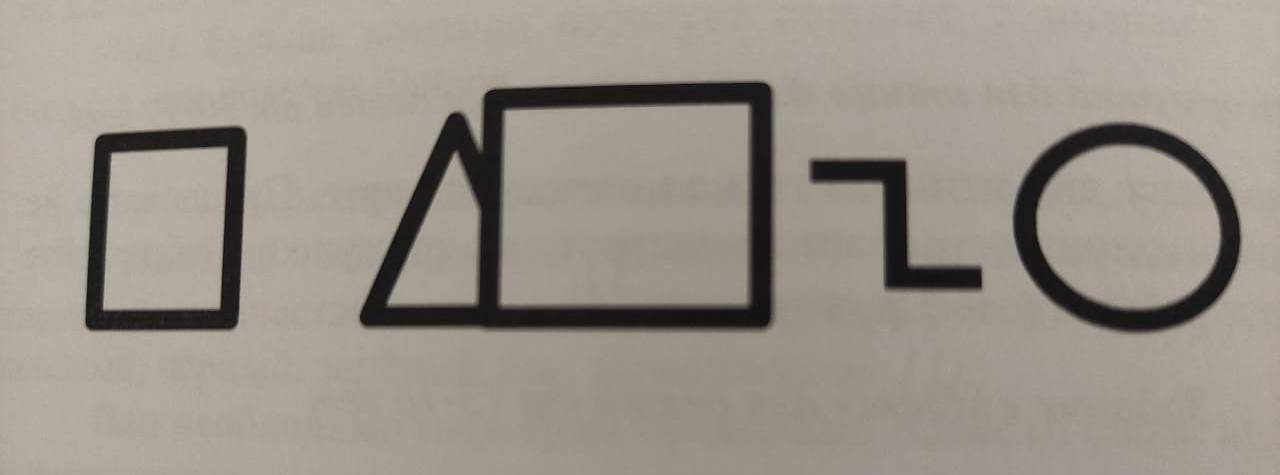 Приложение 3Материалы для станции «Человек-человек».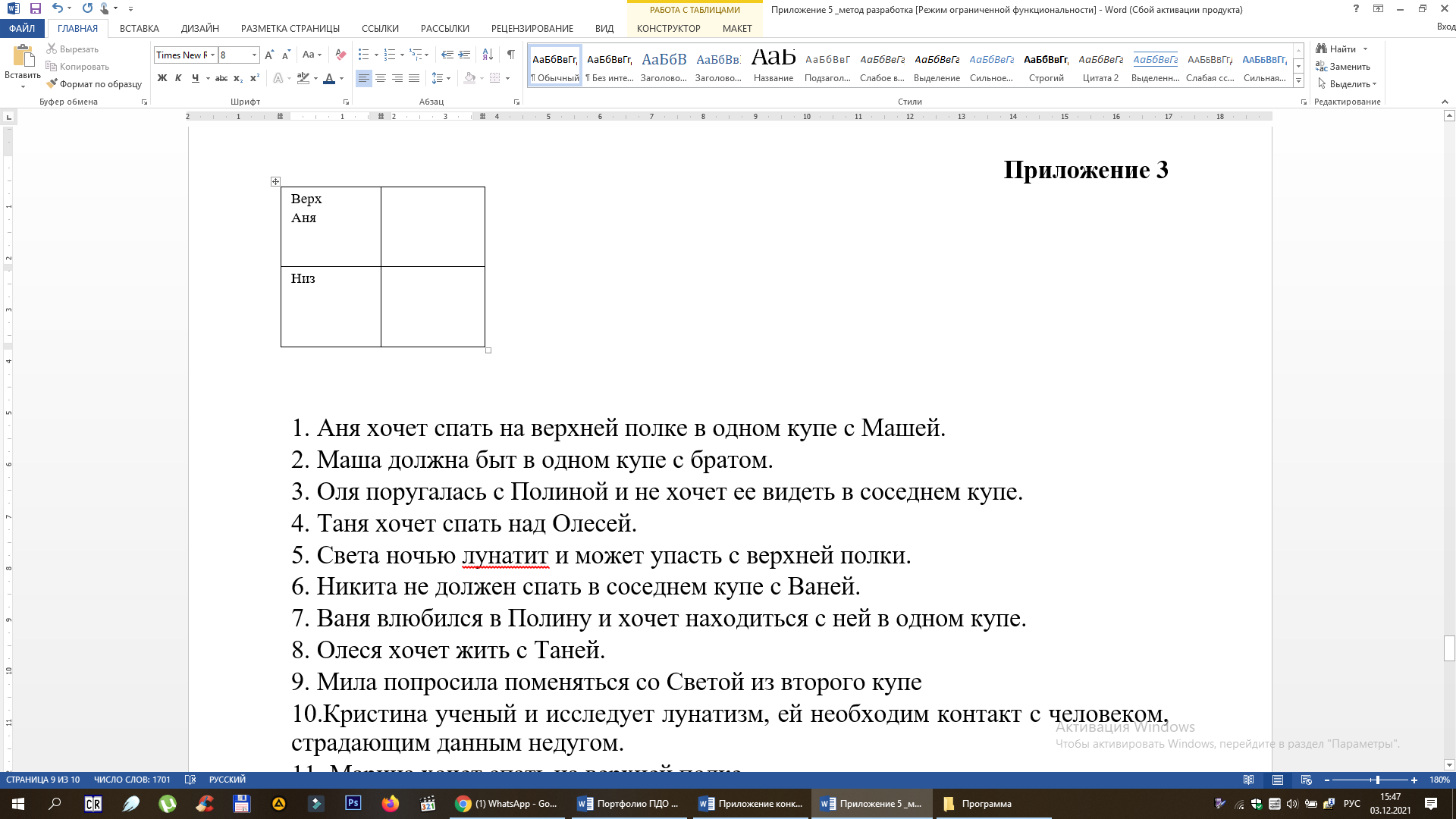 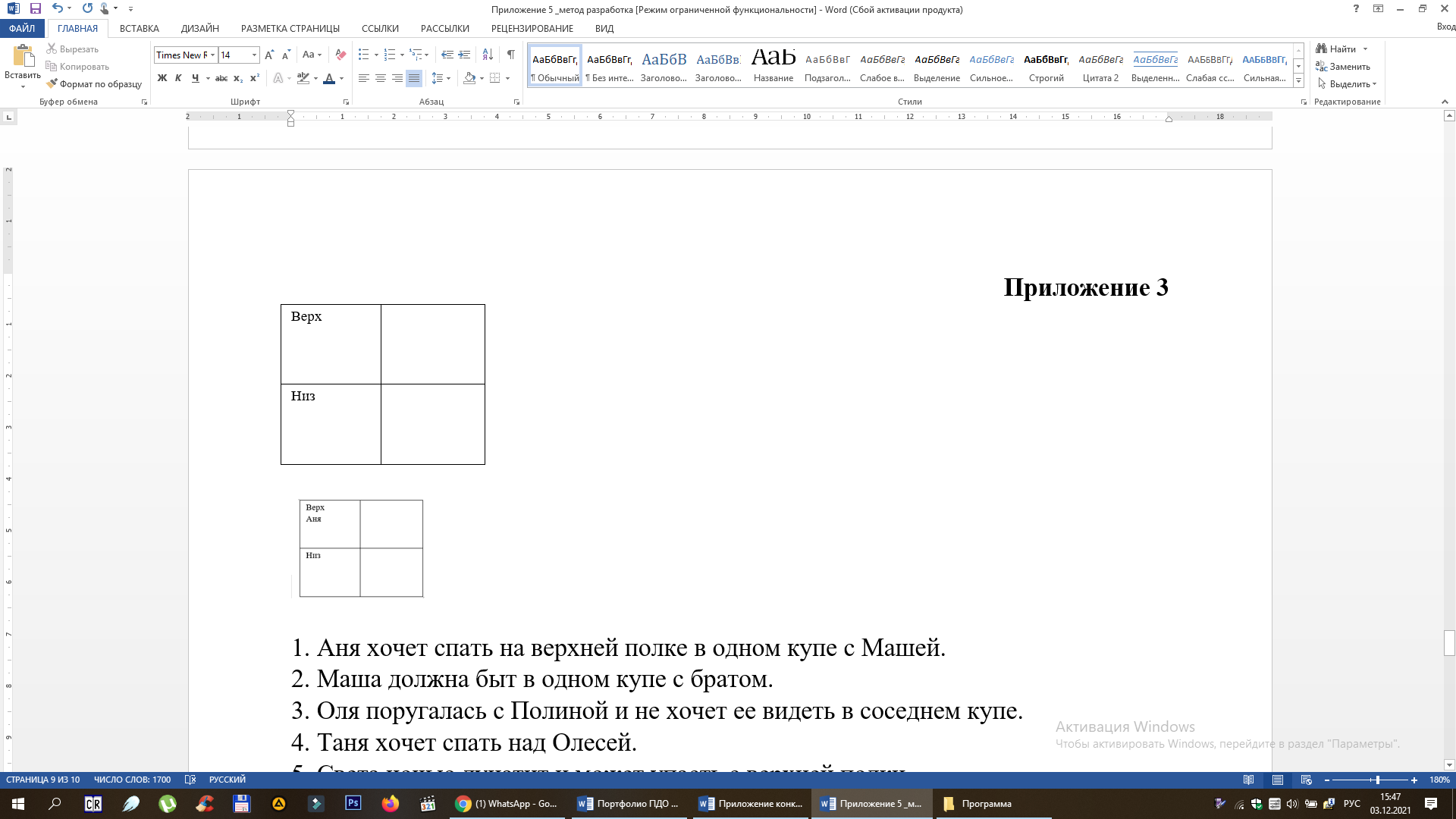      1 купе				    2 купе				     3 купе1. Аня хочет спать на верхней полке в одном купе с Машей.2. Маша должна быт в одном купе с братом.3. Оля поругалась с Полиной и не хочет ее видеть в соседнем купе.4. Таня хочет спать над Олесей.5. Света ночью лунатит и может упасть с верхней полки.6. Никита не должен спать в соседнем купе с Ваней.7. Ваня влюбился в Полину и хочет находиться с ней в одном купе.8. Олеся хочет жить с Таней.9. Мила попросила поменяться со Светой из второго купе10.Кристина ученый и исследует лунатизм, ей необходим контакт с человеком, страдающим данным недугом.11. Марина хочет спать на верхней полке.12.За Полину решил все Ваня.Приложение 4Задание «Бумажный самолет» для станции «Человек - техника»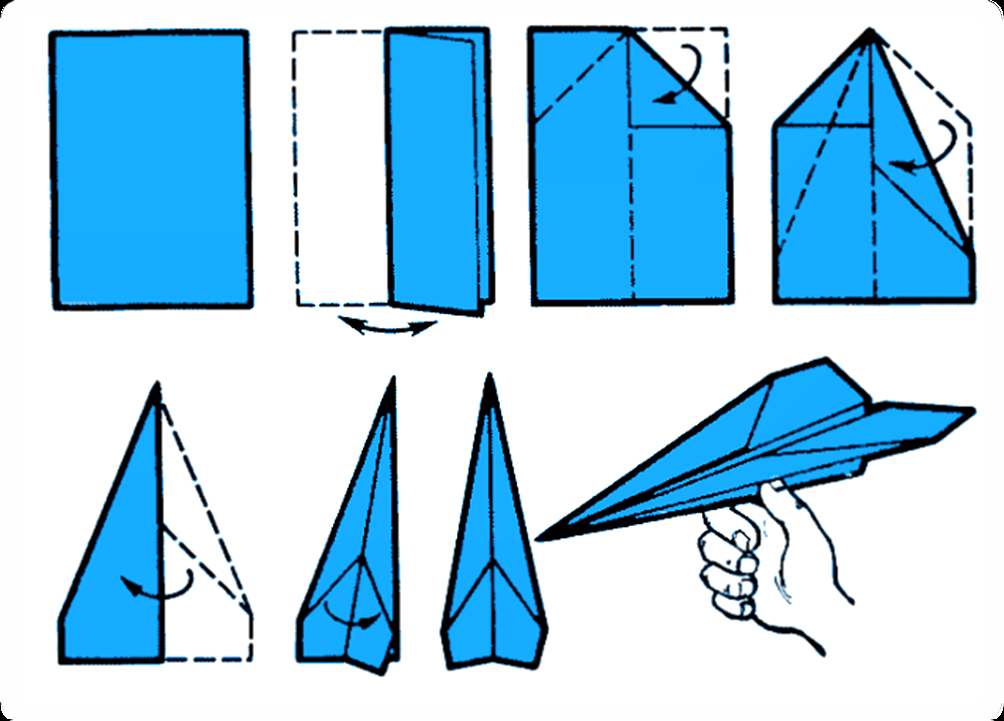 1 команда1 командаНазвание станцииОтметка о прохождениистанция «Человек –Человек»станция «Человек –природа»станция «Человек –знак»станция «Человек –художественный образ»станция «Человек –техника»2 команда2 командаНазвание станцииОтметка о прохождениистанция «Человек –Человек»станция «Человек –природа»станция «Человек –знак»станция «Человек –художественный образ»станция «Человек –техника»3 команда3 командаНазвание станцииОтметка о прохождениистанция «Человек –Человек»станция «Человек –природа»станция «Человек –знак»станция «Человек –художественный образ»станция «Человек –техника»4 команда4 командаНазвание станцииОтметка о прохождениистанция «Человек –Человек»станция «Человек –природа»станция «Человек –знак»станция «Человек –художественный образ»станция «Человек –техника»5команда5командаНазвание станцииОтметка о прохождениистанция «Человек –Человек»станция «Человек –природа»станция «Человек –знак»станция «Человек –художественный образ»станция «Человек –техника»